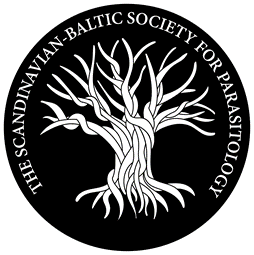 Aim: To cover or partly cover travel expenses (incl. registration fee and accommodation) of students attending the 10th conference of SBSP (CSBSP10) in Tartu, Estonia, (5) 6.-7. of June 2023 (https://csbsp10.emu.ee), for the purposes of training and dissemination of parasitological research.Target group: Students attending CSBSP10. For defining ‘student’, any education is considered.Grants available: Maximum 3 grants of a maximum of 500 EUR each.Requirements and criteria:The applicant must be a paid member of SBSP.The applicant must be an undergraduate university student or PhD student.Successful applicants must after their attendance, submit a brief written report describing the use of the grant and the personal value and learning experiences of the conference travel (max. 1 page (A4)). SBSP may use this report or parts of it for promotional purposes.Application deadline: 07 of March 2023. Incomplete applications, applications without the applicant’s signature, and applications that arrive after the deadline will not be evaluated. Evaluation criteria: Priority will be given to applicants planning to present their own research at the conference.Justification of the relevance and necessity for this travel.Relevance and relation of the project/topic to the SBSP aims.Quality of the proposal.Decision: Decisions concerning the grants will be made within two weeks from the application deadline by an SBSP committee composed of a minimum of three SBSP board members. Payment: The SBSP Student Travel Grants will be paid before the conference travel to institutional or personal bank accounts of the successful applicants, within two weeks of receiving their bank account information. SBSP can use the name of the students supported, their topic/title of their presentation, and the report or parts of it in its promotional purposes.  SBSP does not share the contact information (email) of the applicants with third parties. You can find more information about our privacy policy on our website. Providing a photo for promotional purposes is encouraged. Questions regarding the grant or the grant application form should be directed to: contact@sbsp.euPLEASE SEND A SCANNED PDF OF THE APPLICATION (all pages) TO: contact@sbsp.euPART I: CONTACT INFORMATIONPART I: CONTACT INFORMATIONNameE-mailUniversity/InstituteType of education (e.g. MSc, PhD)PART II: REASONING AND MOTIVATIONPlease justify the relevance of this travel for you and your research. If you plan to present your own research at the conference, please mention your topic or the title of your presentation, if already known. PART III: BUDGET IN DETAILPART III: BUDGET IN DETAILAmount (EUR)Registration feeTravelAccommodationOtherTotalI AGREE TO PROVIDE A BRIEF WRITTEN REPORT OF MY CONFERENCE TRAVEL, IF I AM GRANTED SUPPORT FOR THIS TRAVELI AGREE TO PROVIDE A BRIEF WRITTEN REPORT OF MY CONFERENCE TRAVEL, IF I AM GRANTED SUPPORT FOR THIS TRAVELDateSignaturePART IV: OTHER SOURCES OF FUNDING FOR THIS TRAVEL (applied for and received)PART IV: OTHER SOURCES OF FUNDING FOR THIS TRAVEL (applied for and received)Funding source(s)Amount applied for or awarded (EUR)PART V (optional to fill): RECOMMENDATION (the supervisor or other mentor of the student fills in this part)PART V (optional to fill): RECOMMENDATION (the supervisor or other mentor of the student fills in this part)Please provide your assessment of the importance of the proposed travel for this student.Please provide your assessment of the importance of the proposed travel for this student.Name of person recommending this applicationInstitutionDateSignature